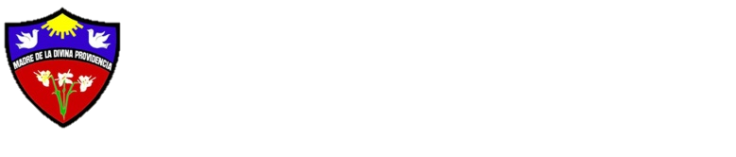            Colegio             Madre de la Divina Providencia                 Departamento de LenguajeCalendario AnualLecturas Complementarias 2019¿Por qué leer en la escuela? Quizás esté de más la pregunta, porque para muchos alumnos(as) el único lugar para asomarse a la literatura es el colegio. Leer Literatura es una experiencia estética y cognitiva de la que ningún ser humano debería ser privado, y mucho menos los niños y los jóvenes. Leemos porque la Literatura nos hace entender el mundo y sentirnos menos solos. Leemos porque, en definitiva, los humanos somos seres de relato. Cada lector construye sus caminos y herramientas se deja atrapar por un autor, un personaje, una temática, acepta o rechaza lo leído y así va haciéndose un lector selectivo.Los libros antes mencionados también los puede encontrar en formato PDF.Santiago, Marzo  2019.Curso                          4° año Medio                         4° año MedioTEXTO MENSUALSINOPSISMES DE EVALUACIÓN“EL BESO DE LA MUJER ARAÑA”Autor: MANUEL PUIG N° de Pág. 567Editorial : BOOKET  Dos hombres muy diferentes, que sufren la injusticia de un mismo orden represivo, se encuentran encarcelados juntos. Ésta es la historia de Valentín Arregui Paz, ideólogo y aspirante a revolucionario, quien se halla encerrado en la celda de una prisión argentina con Luis Molina, decorador de vidrieras, homosexual y aspirante a femme fataleÚltima semana de marzo“EL PERFUME”Autor: PATRICK SUSKINDN° de Pág. 320	Editorial : BOOKET Para conseguir el favor de las damas y el dominio de los poderosos, Baptiste elabora un raro perfume que subyuga la voluntad de quien lo huele. La esencia proviene de los fluidos de jovencitas vírgenes y para conseguirla deberá convertirse en un asesino...Última semana de ABRIL“NIEBLA”Autor: MIGUEL DE UNAMUNON° de Pág. 300Editorial : CÁTEDRA¿qué es "Niebla"? Su autor la calificó de "novela malhumorada", de "nivola", de "rechifla amarga". La realidad supuesta de "Niebla" es la de un caso patológico en busca de su ser a través del diálogo, pero el autor ha organizado esta anécdota en un juego de espejos, un laberinto de apariencias y simulacros donde al final lo único real es el propio acto de lectura que estamos realizando, en el que Unamuno da a sus lectores importancia de re-creadores, de eslabón final de la cadena narrativa.Última semana de MAYO“LA CASA DE LOS ESPÍRITUS”Autor: ISABEL ALLENDEN° de Pág : 464Editorial: DE BOLSILLOLa casa de los espíritus narra la saga familiar de los Trueba, desde principios de siglo hasta nuestra época. Magistralmente ambientada en algún lugar de América Latina, la novela sigue paso a paso el dramático y extravagante destino de unos personajes atrapados en un entorno sorprendente y exóticoÚltima semana de JUNIOLECTURAS DIRIGIDASEN CLASESANTOLOGIA DEL CUENTO CHILENO, ED UNIVERSITARIAJULIO“LA REMOLIENDA”Autor: ALEJANDRO SIEVEKINGN° de Pág. 188Editorial : UNIVERSITARIA Esta obra está ambientada en un pueblo rural del sur chileno, y es catalogada como una comedia de enredos o entremés.Última semana de AGOSTO“UN MUNDO FELIZ”Autor: ALDOUS HUXLEYN° de Pág 256Editorial: DE BOLSILLOLa novela describe un mundo en el que finalmente se han cumplido los peores vaticinios: triunfan los dioses del consumo y la comodidad, y el orbe se organiza en diez zonas en apariencia seguras y estables.
Sin embargo, este mundo ha sacrificado valores humanos esenciales, y sus habitantes son procreados in vitro a imagen y semejanza de una cadena de montaje.Última semana de SEPTIEMBRE“TODOS LOS FUEGOS, EL FUEGO”Autor: JULIO CORTAZARN° de Pág 244Editorial: EDHASACortázar pone de manifiesto su preocupación personal y peculiar por el hombre, y para ello lo instala en variadas situaciones. Considera al hombre, de modo absoluto y material, prescindiendo de toda trascendencia; no aparece ninguna referencia a un fin superior ni a un sentido más alto que el puramente material.Última semana de OCTUBRE